МИНИСТЕРСТВО СОЦИАЛЬНОГО РАЗВИТИЯ МОСКОВСКОЙ ОБЛАСТИГОСУДАРСТВЕННОЕ БЮДЖЕТНОЕ УЧРЕЖДЕНИЕ СОЦИАЛЬНОГО ОБСЛУЖИВАНИЯ МОСКОВСКОЙ ОБЛАСТИ«КОМПЛЕКСНЫЙ ЦЕНТР СОЦИАЛЬНОГО ОБСЛУЖИВАНИЯ И РЕАБИЛИТАЦИИ «ВОСКРЕСЕНСКИЙ»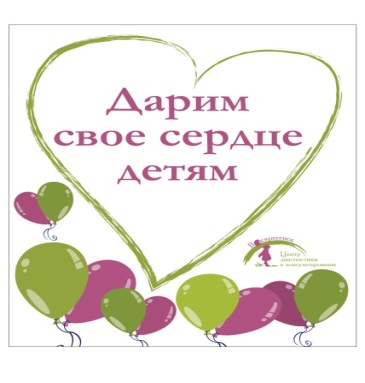 СОЦИАЛЬНЫЙ ПРОЕКТ«Дарим свое сердце детям»Системный подход в реабилитации и социальной адаптации детей с ограниченными возможностями здоровья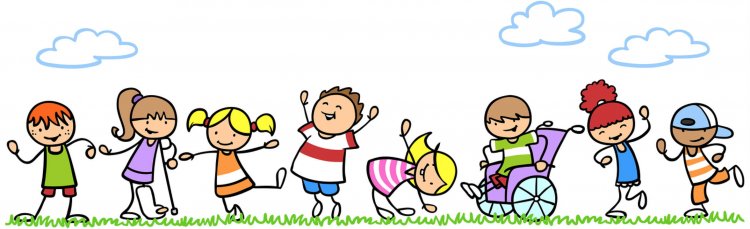 ПАСПОРТ ПРОЕКТААКТУАЛЬНОСТЬ ПРОЕКТА  Дети с ограниченными возможностями здоровья (ОВЗ), в особенности дети-инвалиды, - наиболее уязвимая часть населения, нуждающаяся в особой социальной поддержке государства.
Один из важнейших принципов коррекционной деятельности – практическая опора на взаимосвязь четырёх линий развития: социальной, двигательной, познавательной и речевой.   Именно комплексный характер коррекционно-развивающей работы на основе системного подхода позволяет успешно команде специалистов отделения организовывать и реализовывать ряд мероприятий для детей с ОВЗ и детей-инвалидов различных нозологий и возрастов. В связи с этим, проект системной реабилитации и социальной адаптации детей с ограниченными возможностями здоровья  имеет высокую социальную значимость, его реализация будет способствовать: - повышению эффективности реабилитационных мероприятий; - укреплению физического и эмоционального состояния детей с ограниченными возможностями здоровья;- созданию условия для интеграции детей с ограниченными возможностями здоровья в общество;-формированию толерантного отношения к особым детям со стороны общества.Цель проекта: проведение системного комплекса мероприятий, направленных на реабилитацию и социальную адаптацию детей с ограниченными возможностями здоровья.Задачи проекта:Данная цель достигается путем решения следующих основных  задач: 1.Социальная, социально-педагогическая, социально-психологическая, физкультурно-оздоровительная адаптация детей-инвалидов, детей с ограниченными возможностями здоровья и их  родителей, реализация творческих планов с помощью современных информационных технологий.   2. Социальная реабилитация детей-инвалидов, детей с ограниченными возможностями здоровья через организацию досуговой  и культурно-познавательной деятельности.3. Развитие умений и навыков детей-инвалидов, детей с ограниченными возможностями здоровья через занятия по программе «Нетрадиционные пути к творчеству». 4. Организация праздников, конкурсов, выставок для участников проекта.5. Обеспечение доступности занятий со всеми специалистами сопровождающими проект.  В рамках проекта в отделении проводится планомерная системная  работа с детьми с ОВЗ в т.ч. с инвалидами и их семьями: индивидуальные и групповые занятия; мастер-классы, тренинги, досуговая деятельность, консультативная работа, включая дистанционную форму общения; Адресаты проекта: проект рассчитан на участие 30 детей (16 чел. в день) с ОВЗ в т.ч. инвалидов и их родителей.Срок реализации проекта: сентябрь 2022 - по настоящее время. Кадровое обеспечение: психолог, логопед, учитель- дефектолог, специалисты по реабилитационной работе, инструктор ЛФК, специалист по работе с семьей. Этапы реализации проекта:I. Предварительный этап1. Согласование концепции реализации проекта с лицами, организациями,  реализующими мероприятия проекта, составление календарно тематического планирования проекта, подготовка и утверждение всей необходимой документации.2.Встреча с родителями детей, для которых проводится проект,  презентация мероприятий проекта, обсуждение всех текущих вопросов.II. Основной этап  По результатам диагностики составляется реабилитационный паспорт сопровождения   (приложение 1)  Социально-бытовая реабилитация  - формирование навыков социально-бытовой ориентировки. -обучение навыкам персональной сохранности в быту, безопасного самостоятельного пребывания дома. Занятия проводит специалист по реабилитационной работеСоциально-педагогическая реабилитация   Проведение коррекционно-развивающих занятий: - восстановление (формирование) коммуникативных навыков, устной и письменной речи - формирование (восстановление) необходимых учебных навыков - формирование (восстановление) навыков длительного удерживания внимания, целенаправленной продуктивной учебной деятельности.- занятия по коррекции речевых нарушений, нарушений чтения и письма, в том числе с использованием компьютерных технологий - обучение родителя/законного представителя навыкам для самостоятельных занятий в домашних условия Занятия проводит  логопед,  дефектолог, специалист по реабилитационной работеСоциально-психологическая реабилитация  -коррекция и развитие высших психических функций, психоэмоциональной сферы - решение проблем детско-родительских отношений- развитие коммуникативных компетенций Занятия проводит психологСоциокультурная реабилитация   - развитие интеллектуально-познавательной сферы, посредством участия в интеллектуально-досуговых мероприятиях - развитие духовно-нравственных ценностей - формирование эстетического отношения к окружающему миру и интереса к искусству и культурной жизни общества - расширение опыта активного культурно-досугового поведенияЗанятия проводит специалист по реабилитационной работе.Лечебная физическая культура (ЛФК) - консультации и проведение коррекционно-развивающих и лечебно-восстановительных занятий. Занятия проводит инструктор по ЛФК В рамках проекта реализуются программы реабилитацииСемейная реабилитация Семья – один из мощных ресурсов для интеграции детей с ограниченными возможностями здоровья  в общество.   Задачи  семейной реабилитации: помочь семье справиться с трудной задачей воспитания ребенка с ограниченными возможностями здоровья, воздействовать на семью с тем, чтобы мобилизовать ее возможности для решения задач реабилитационного процесса.  Для оптимизации сотрудничества специалистов отделения реабилитации несовершеннолетних с ограниченными умственными и физическими возможностями здоровья и родителей используются следующие формы работ:- родительские университеты (где родители получают теоретические знания);- мастер-классы для родителей и с участием родителей, индивидуальное консультирование родителей специалистами отделения;- работа в рамках родительского клуба (приложение 2)В период с сентября 2022 по настоящее время в рамках проекта было проведено 5 заседаний, которое посетило 61 человек.- «Мы вместе» (установочное родительское собрание);- «Семья и ее роль в воспитании ребенка с ограниченными возможностями ребенка»;- «Семейные выходные: проводим время вместе»;- «Раннее развитие ребенка»;- «Артикуляционная гимнастика»;- «В мире равных возможностей».С октября 2022 месяца родители участвуют в проекте «Мамино время», который рассчитан на поддержку семей, воспитывающих детей с ОВЗ и инвалидностью. Его идея заключается в том, что пока дети находятся на реабилитации, родители параллельно занимаются творчеством и физическими нагрузками. Мероприятия отделения в рамках данного проекта:- проходят индивидуальные консультации с психологом, по вопросам повышения социально-психологической компетентности родителей, вопросы расширения ресурсной  сферы родителей, социальной успешности ребенка, формирования его личности, развития и совершенствования;- тематические встречи, мастер-классы, коуч-сессии;- мини-тренинги с использованием метафорических ассоциативных карт; телесной терапии- обучающие курсы Красного Креста «Первая помощь» при поддержке Фонда Президентских грантов;- посещают вместе с детьми  интерактивные представления;-  сеансы в соляной пещере;- регулярные занятия по направлению пилатес, которые способствуют улучшению физической формы, психологического состояния и благотворно влияют на состояние здоровья;- мастер-классы по фейсфитнесу; - мандолотерапия; - пескотерапия.Досуговые мероприятия проекта (тематические программы, мастер-классы) проводились в тесном сотрудничестве с ДК Хорлово, ДК Виноградово, ДК Косяково. Огромное им спасибо за помощь и поддержку. III. Обобщающий этап. Обобщающий этап заключал в себе подведение предварительных итогов проекта, анализ результатов.   Мониторинг результативности и эффективности мероприятий проекта:- обработка результатов  диагностики и динамических наблюдений, проведенных  специалистами, принимавшими участие в реализации основного этапа  проекта.  - обработка  отзывов детей и родителей, участвовавших в проекте.За период с сентября по май  реабилитацию прошло 39 человек (из них 11 – отчислено), на данный момент  ПСУ – 29 человек (из них 9 детей-инвалидов).       Показатель эффективности реабилитации составляет 93% и обусловлен расширением возможностей предоставления реабилитационных услуг за счет внедрения новых технологий и форм работы, а также тем, что ребенок за курс реабилитации  получал курс комплексного системного интенсивного воздействия. Родители при этом получают знания по проведению различных реабилитационных методов (ЛФК, приемы  Монтессори-педагогики,   педагогического сопровождения «особого» ребенка), используя рекомендуемый специалистами Центра принцип непрерывности реабилитационного процесса.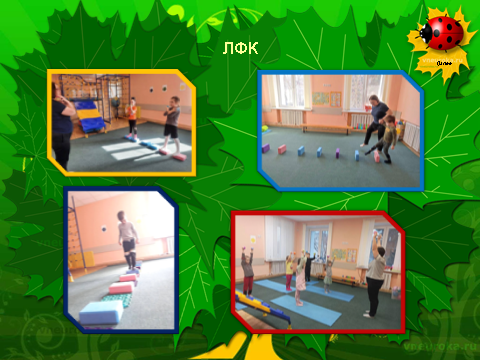 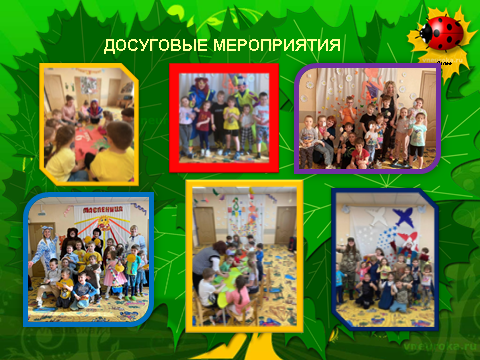 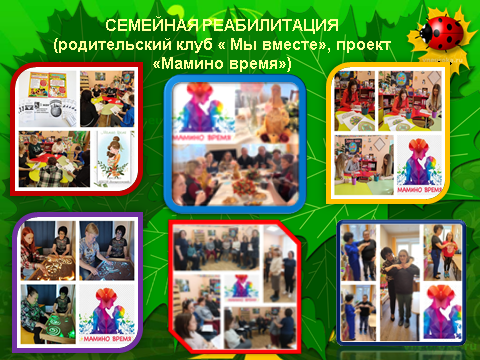 ЗАКЛЮЧЕНИЕОбъединение дефектологической, логопедической, психологической, социальной и двигательной моделей в системной концепции реабилитации является особой методологической установкой, которая дает возможность получить максимально положительный эффект в улучшении качества жизни ребенка с ОВЗ и ребенка-инвалида.Наименование проектаСоциальный проект «Мы вместе» Системный подход в реабилитации и социальной адаптации детей с ограниченными возможностями здоровья Автор проектаГБУ СО МО «Комплексный центр социального обслуживания и реабилитации  «Воскресенский»»Исполнители проектаОтделение реабилитации несовершеннолетних  с ограниченными умственными и физическими возможностями.Цели и задачиЦель:  проведение комплекса мероприятий, направленных на реабилитацию и социальную адаптацию детей с ограниченными возможностями здоровья.Задачи:1Социальная, социально-педагогическая, социально-психологическая, физкультурно-оздоровительная адаптация детей-инвалидов, детей с ограниченными возможностями здоровья и их  родителей, реализация творческих планов с помощью современных информационных технологий.   2. Социальная реабилитация детей-инвалидов, детей с ограниченными возможностями здоровья через организацию досуговой  и культурно-познавательной деятельности.3. Развитие умений и навыков детей-инвалидов, детей с ограниченными возможностями здоровья через занятия по программе «Нетрадиционные пути к творчеству». 4. Организация праздников, конкурсов, выставок для участников проекта.5. Обеспечение доступности занятий со всеми специалистами сопровождающими проект.  Сроки реализации проекта сентябрь 2023- по настоящее времяКоррекционная рабочая программа учителя-дефектолога для работы с детьми с расстройством аутистического спектра 3-7 летучитель-дефектологАдаптированная рабочая программа логопеда для детей с тяжелыми нарушениями речи (3-7 лет)логопедКоррекционная рабочая программа логопеда для работы с детьми с расстройствами аутистического спектра (3-7 лет)логопедАдаптированная рабочая программа логопеда по коррекции нарушений устной и письменной речи детей младшего школьного возраста (1-4 класс)логопедПрограмма развития познавательных процессов у дошкольников«Интеллектуальный тренинг. Уровень 3»психологПрограмма развития познавательных процессов у дошкольников«Интеллектуальный тренинг. Уровень 2»психологПрограмма коррекции познавательного развития у детей с синдромом ДаунапсихологКоррекционно-развивающая программа для детей с расстройствами аутистического спектра «Мир вокруг меня»психологПрограмма коррекции детско-родительских отношений «Гармония в семье»психологПрограмма коррекции агрессивного поведения у младших школьников «Росток»психологКоррекционно-развивающая программа для детей с задержкой речевого развития «Говоруша»психологПрограмма реабилитации для детей с ДЦП «Зернышко»психологКоррекционно-реабилитационной программы для детей с аутизмом и РАСинструктор ЛФККоррекционно-реабилитационная программа «Красивая осанка — здоровая спина»инструктор ЛФКРеабилитационная индивидуально-ориентированная программа для детей дошкольного и младшего школьного возраста, имеющих нарушения в развитии эмоционально-волевой сферыспециалист пореабилитационнойработеКоррекционно-развивающая программа «Реабилитационная работа с детьми 5-7 лет, имеющими трудности в развитии высших психических функций»специалист пореабилитационнойработеИндивидуально-ориентированная развивающая программа для детей дошкольного возраста по подготовке к школеспециалист пореабилитационнойработеРеабилитационная коррекционно-развивающая программа «Сопровождение детей с ЗРР, ЗПР в том числе с расстройствами аутистического спектра (3-7 лет)»специалист пореабилитационнойработеКоррекционно-реабилитационная программа «Нетрадиционные пути к творчеству»специалист пореабилитационнойработеКоррекционно-реабилитационная программа «Арт-терапия»специалист пореабилитационнойработе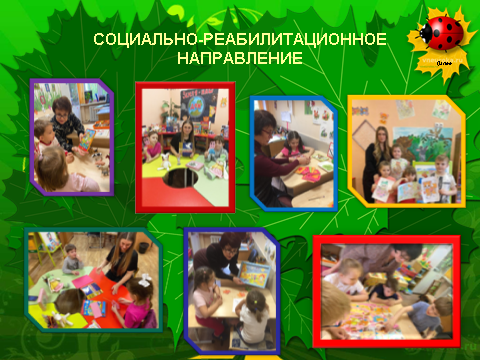 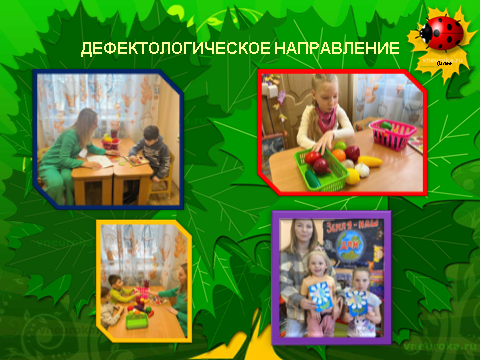 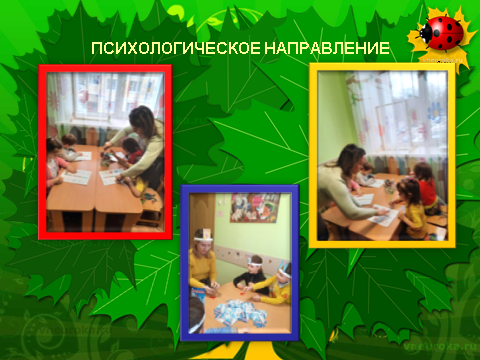 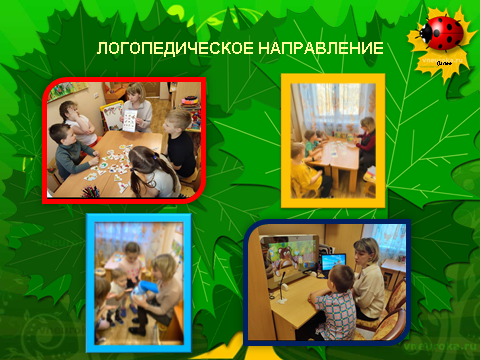 